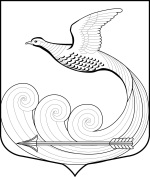 Местная администрациямуниципального образования Кипенское сельское поселениемуниципального образования Ломоносовского муниципального районаЛенинградской областиПОСТАНОВЛЕНИЕ от   16.03. 2021 года  № 151д. КипеньО внесении изменений в постановление местной администрации Кипенского сельского поселения Ломоносовского района Ленинградской области от 18.09.2017 № 207В связи с кадровыми изменениями, произошедшими в местной администрации Кипенского сельского поселения Ломоносовского района Ленинградской области, местная администрация постановляет:1.Внести в состав  комиссии по развитию комфортной городской среды (далее - Комиссия), утвержденный постановлением  местной администрации Кипенского сельского поселения Ломоносовского района Ленинградской области от 18.09.2017 г. № 207 (в редакции постановления от 15.07.2020 г. №135)  «Об утверждении мероприятий  по формированию комфортной среды» следующее изменение,  изложив состав комиссии (приложение № 1  к постановлению) в новой редакции согласно приложению.2.Контроль за исполнением настоящего постановления оставляю за собой.3.Постановление вступает в силу с момента его подписания.Глава Кипенского сельского поселения                                             М.В. КюнеПриложение  к постановлению местной администрации от 16.03.2021 г. № 151    «Приложение 1 к постановлению       местной администрации                                                                   от 18.09.2017 г. № 207 Состав комиссии по развитию комфортной городской средыПредседатель комиссии:Кюне Марина Валентиновна -  глава МО  Кипенское  сельское поселение;Секретарь комиссии (с правом   совещательного   голоса):Зорькина Наталья Анатольевна  -  специалист 1 категории сектора жилищно-коммунального                                         хозяйства,  землеустройства и управления  муниципальным                                         имуществом  местной администрации МО Кипенское                                         сельское поселениеЧлены комиссии:Виноградова Нина Юрьевна       -  директор ДК д. Кипень, член  Общественной палаты Ломоносовского                                     района, председатель  комиссии по социальной политике, культуре,                                 делам ветеранов   и   поддержке молодежных инициатив;Молодикова            - главный бухгалтер МУП «УЖКХ МО Кипенское                                                                             Елена Викторовна    сельское поселение» депутат Совета депутатов МО Кипенское                                     сельское поселение.»Тамми                   -Елена Евгеньевназаместитель главы местной администрации МО Кипенское сельское поселение;Александрова         -Юлия Валерьевназаместитель главы - начальник сектора по общим и кадровым вопросам местной администрации МО Кипенское сельское поселение;Шепелев                   -Василий  Ивановичглавный инженер ООО  «Кипень Автосервис», председатель Совета Ветеранов МО Кипенское сельское поселение;